Apstiprinu: ___________ LŠF Medību šaušanas sekcijas vadītājs Vilnis Jaunzems NOLIKUMS2024.gada Latvijas Republikas atklātās šaušanas sacensībasLatvijas Čempionāts šaušanā pa „skrejošu mežacūku” 35m (SK-35)2024.gada 15.jūnijāSacensību vieta – Mārkulīču šautuvē, Straupes pagastā, Cēsu novadā, autoceļa Inčukalns-Valmiera 27.kilometrā Sacensību vadība – sacensības organizē SIA “Purnavu muiža”, LŠF medību šaušanas sekcija, sporta klubs “Mārkulīči”. Sacensību mērķis ir noskaidrot labākos sporta šāvējus.Dalībnieku pieteikšanās – līdz sacensību sākumam; elektroniski mājas lapā www.sasa.lv un pēc kārtības, kas aprakstīta “Purnavu muižas kauss 2024” nolikumā.Sacensību sākums – plkst. 8.00Sacensībās piedalās – individuālie dalībnieki un komandas; komandā visi dalībnieki nedrīkst būt no meistaru grupas, vismaz 1 dalībniekam jābūt no mednieku vai junioru grupas –  kas jānorāda komandas pieteikumā.  SK-35 sacensībās vienādu individuālo rezultātu gadījumā, lai noteiktu dalībniekus, kas iekļuvuši finālā, kā arī Meistaru grupā godalgoto vietu ieguvējus, tiek veikta 2 šāvienu pāršaude.Šaušana pa „skrejošu mežacūku” 35m (SK -35)Sacensību shēma – individuālajiem dalībniekiem 3 pamatsērijas, no kurām 1.un 2. sēriju šauj AUGŠĒJĀ šautuvē un 3.sēriju šauj LEJAS šautuvē + 1 sērija 8 labākajiem finālā. Komandu vērtējumā tiek vērtētas komandas 4 dalībnieku sastāvā. Vērtēšana un apbalvošana – individuālajā konkurencē ar medaļām un diplomiem apbalvo 1.-3. vietu ieguvējus Meistaru,  Mednieku un junioru/sieviešu grupā;komandu konkurencē ar kausiem, medaļām un diplomiem apbalvo 1.-3. vietu ieguvējas, vērtējot visas komandas dalībnieku 3 pamatsēriju punktu kopsummu.Ieroči, munīcija – jebkuri gludstobra ieroči un tēmekļi, kas atļauti Latvijas medību noteikumos. Nav atļauts izmantot ieročus, kuriem nav noņemtas plecu siksnas. Stobra bremzi izmantot nedrīkst. Arī junioru/sieviešu grupa šauj ar gludstobra ieroci.Piešaude un treniņi – 14.jūnijā no plkst.10; šautuves pakalpojuma cena 3 eiro par sēriju. Sacensību vietā savlaicīgi līdz sacensību sākumam dalībnieki ar parakstu apliecina, ka iepazinušies ar sacensību nolikumu un drošības prasībām.Komandu vērtējumā piedalās tikai LŠF kolektīvo biedru (juridisko personu) komandas. Katrs kolektīvais biedrs vienās sacensībās var piedalīties ar vairākām komandām, kuras sastāvu brīvi nosaka no sava biedru vidus. Dalībniekam ir atļauts pāriet citā LŠF kolektīvā biedra komandā ne vairāk kā vienu reizi gada laikā. Ja kādā no vērtējumiem dalībnieku skaits ir bijis mazāks par 4, tad 1.-3. vietu ieguvējus apbalvo ar diplomiem (kausi un medaļas pasniegtas netiek).Visi dalībnieki atrodas vienādos apstākļos un tiem nav tiesības atteikties no rezultātu rādīšanas un paziņošanas.Mērķis ir: CV36-12; CL/CK 36-12;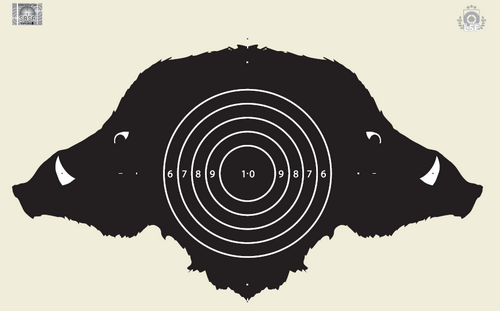 Visiem sacensību dalībniekiem pirms pirmās sērijas ir tiesības veikt 10 imitācijas šāvienus, pirmie šāvēji tos izpilda uz šaušanas līnijas, bet pārējie speciāli ierādītā vietā, netraucējot ieskaites šāvējam.Divus piešaudes šāvienus katrs šāvējs var veikt pirms pirmās sērijas izpildes gan AUGŠĒJĀ, gan LEJAS šautuvē. Komandu vērtējumā nepilnās komandas vērtē aiz pilnajām. Vienāda rezultāta gadījumā augstāka vieta tiek piešķirta tai komandai, kuras dalībniekam ir augstāka individuālā vieta. AUGŠĒJĀ šautuvē sacensības notiek pēc grafika, ar 50min intervālu. Šaušanas maiņa 8 cilvēku sastāvā, no kuriem 4 šāvēji ir izvēlējušies 1.kreisās puses šaušanas vietu, un 4 šāvēji ir izvēlējušies 2.labās puses šaušanas vietu. Vienlaikus šauj 2 šāvēji, kuri iepriekš pierakstījušies šaušanas maiņā kā pirmie. Atsevišķi katra mērķa palaišanu pēc rezultātu paziņošanas pieprasa 2.šaušanas vietas (labās puses) šāvējs. Kad pirmie divi šāvēji ir beiguši 10 (desmit) šāvienu sēriju, uz šaušanas līniju dodas nākamie divi šāvēji, kuri iepriekš pierakstījušies kā otrie šaušanas maiņā, tā turpinās šaušana, kamēr visi 8 šāvēji ir izpildījuši 1.sēriju un 2.sēriju. Pēc tam 3.pamatsēriju šāvēji veic LEJAS šautuvēs, piesakoties LEJAS šautuves sarakstā.Šāvējam uz sacensībām ir jāierodas vismaz 1 stundu iepriekš, lai parakstītos par drošības tehnikas ievērošanu un veiktu samaksu par dalību sacensībās. Šaušanas stendā dalībniekam ir jāierodas vismaz 10 minūtes iepriekš, lai sagatavotos vingrinājuma izpildei.  SK-35 šaušanas grafiks  “Mārkulīču” AUGŠĒJĀ šautuvēSK-35 šaušanas grafiks  “Mārkulīču” LEJAS šautuvē15.06.2024.15.06.2024.15.06.2024.15.06.2024.1.šaušanas vieta (kreisā puse)1.šaušanas vieta (kreisā puse)2.šaušanas vieta (labā puse)2.šaušanas vieta (labā puse)LaiksVārds, uzvārdsLaiksVārds, uzvārds8:008:008:008:008:008:008:008:008:508:508:508:508:508:508:508:509:409:409:409:409:409:409:409:4010:3010:3010:3010:3010:3010:3010:3010:3011:2011:2011:2011:2011:2011:2011:2011:2012:1012:1012:1012:1012:1012:1012:1012:1013:0013:0013:0013:0013:0013:0013:0013:0014:5014:5014:5014:5014:5014:5014:5014:5015:4015:4015:4015:4015:4015:4015:4015:4016:3016:3016:3016:3016:3016:3016:3016:3015.06.2024.15.06.2024.15.06.2024.15.06.2024.1.šaušanas vieta (kreisā puse)1.šaušanas vieta (kreisā puse)2.šaušanas vieta (labā puse)2.šaušanas vieta (labā puse)LaiksVārds, uzvārdsLaiksVārds, uzvārds8:008:008:068:068:128:128:188:188:248:248:308:308:368:368:428:428:488:488:548:549:009:009:009:009:069:069:129:129:189:189:249:249:309:309:369:369:429:429:489:489:549:5410:0010:0010:0610:0610:1210:1210:1810:1810:2410:2410:3010:3010:3610:3610:4210:4210:4810:4810:5410:5411:0011:0011:0611:0611:1211:1211:1811:1811:2411:2411:3011:3011:3611:3611:4211:4211:4811:4811:5411:5412:0012:0012:0612:0612:1212:1212:1812:1812:2412:2412:3012:3012:3612:3612:4212:4212:4812:4812:5412:5413:0013:0013:0613:0613:1213:1213:1813:1813:2413:2413:3013:3013:3613:3613:4213:4213:4813:4813:5413:5414:0014:0014:0614:0614:1214:1214:1814:1814:2414:2414:3014:3014:3614:3614:4214:4214:4814:4814:5414:5415:0015:0015:0615:0615:1215:1215:1815:1815:2415:2415:3015:3015:3615:3615:4215:4215:4815:4815:5415:5416:0016:00